План-конспект вводного урока алгебры в 7 классе.Цели: Образовательные:познакомить обучающихся с новым предметом – «алгебра» и историей ее возникновения;повторить определение уравнения, корня уравнения, алгоритм решения уравнения;повторить понятие буквенного выражения, правила раскрытия скобок. Развивающие:создание позитивного настроя на изучение нового предмета;развитие познавательного интересаВоспитательные: положительное отношение к предмету;воспитание ответственности за свою деятельность и деятельность группы.Ход урока: Организационный этап.              Учитель приветствует учащихся и проверяет их готовность к уроку. Сообщаются единые требования о письменных принадлежностях каждого занятия. Учитель: Здравствуйте, ребята! Я очень рада видеть вас. Сегодня мы начинаем первый урок математики в  новом учебном году.  II. Целеполагание и мотивация.Учитель ставит задачи перед школьниками.Учитель: Сегодня на уроке мы познакомимся с новыми науками, на которые делится любимый вами с первого класса предмет математика. Но для начала на первом уроке нам предстоит повторить основные темы 5 и 6 классов. Без знаний этих разделов нам будет трудно изучать новую науку под названием Алгебра. Поэтому настройтесь, и постарайтесь повторить забытое. Давайте вспомним основные правила, которые вы изучали в 5-6 классах:Учащиеся: 1) Выполнять действия с обыкновенными дробями                   2) Выполнять действия с рациональными числами                   3) Решать уравнения и задачи                   4) Работать с процентами                   5) Строить точки на координатной прямой и в координатной плоскости                   6) Читать графикОсновная часть урока (практикум)Класс делится на 2 команды. Выбираются капитаны, которые в конце урока помогут учителю с выставлением отметок. 
Задание №1 по теме «Сложение положительных и отрицательных чисел». Учащиеся под диктовку учителя записывают такой столбик (один учащийся работает  на закрытой доске):–3+2= yy–5= yy+7= yy+9=yy+(–8)=yy–6= yy+4=yy–6= y –3+2= -1–1–5= -6–6+7= 11+9=1010+(–8)=22–6= –4–4+4=00–6= –6Учащиеся получают карточки с заданием и начинают решать. Находят ответ в первой строке. Этот ответ будет первым слагаемым во второй строке. Находят ответ во второй строке. Этот ответ будет первым слагаемым в третьей строке и т.д. Учитель: Первая команда, правильно решившая получает – 6 баллов, вторая – 4 балла, если допущены ошибки - 2 балла. Задание №2  «Вычислите устно на скорость и правильность»-2,3 + 4,7-8,4 – 102/5 * (-5/8)-1 + 1/8-3 : (-5)Первая команда, правильно решившая получает – 6 баллов, вторая – 4 балла, если допущены ошибки - 2 балла.Задание №3  «Найдите значение выражения»(-3,25+3/4) *(-6,25)/ (-2+0,75) :(-0,8)=У доски работает сильный ученик. С решениями которого все команды сверяют свои решения и находят ошибки, если такие имеются. -3,25+3/4=-3,25+0,75=-2,5-2,5*(-6,25)=15,625-2+0,75=-1,25-1,25:(-0,8)=1,562515,625:1,5625=10Задание №4 Решить уравнение:3(2х – 4) – 2(х + 3) = -2 + 8хПодведем итог повторенияКапитаны помогают учителю оценить каждого члена своей команды, при этом комментируют за что и почему.Введение в курс АЛГЕБРАУчитель: Ребята, вы перешли в 7 класс. Начиная с седьмого класса школьный курс математики делится на алгебру и геометрию.          Работа по слайдам 1-10 (учитель зачитывает их содержание): перед учащимися появляется краткая информация о происхождении алгебры и информация об ученых, внесших вклад развитие этой науки.(Слайд №1)                      (Слайд №2)                                                        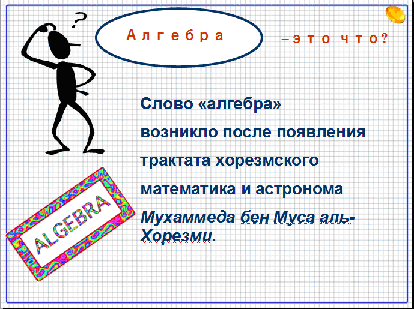 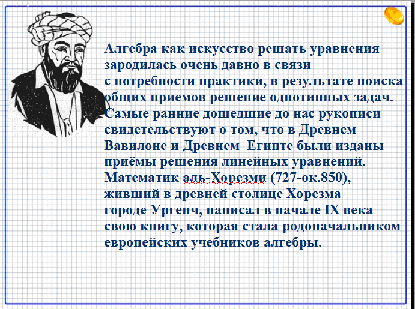 (Слайд №3)                 (Слайд №4)    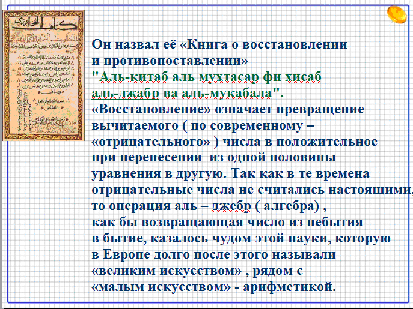 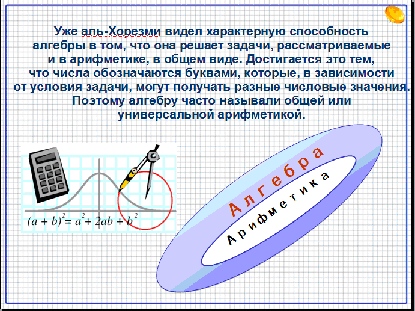 (Слайд №5)                  (Слайд №6)    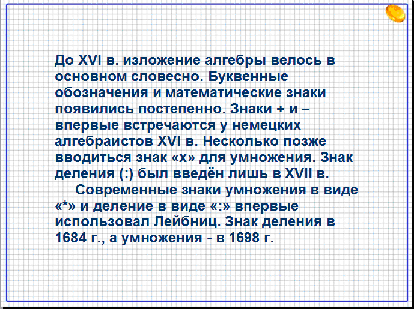 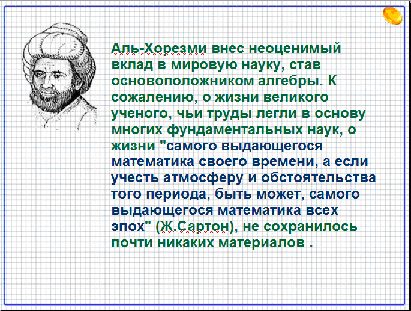 (Слайд №7)                  (Слайд №8)    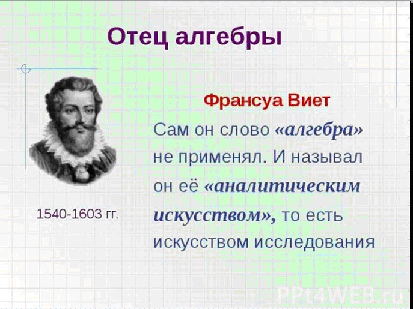 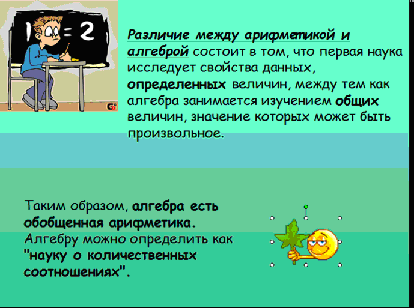 (Слайд №9)                  (Слайд №10)    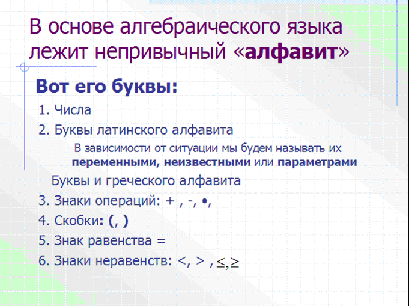 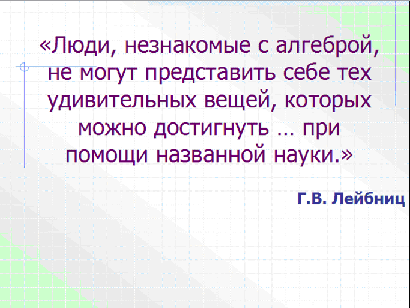 VI.  Рефлексия. Подведение результатов урока, рефлексия, обсуждение домашнего задания. Для проведения рефлексии предлагаю всем желающим учащимся продолжить  одно или несколько предложений из листа рефлексии:сегодня я узнал… было интересно… было трудно… я выполнял задания… я понял, что… теперь я могу… я почувствовал, что… я приобрел… я научился… у меня получилось … я смог… я попробую… меня удивило… урок дал мне для жизни… VII.  Итог урока:  Сегодня на уроке алгебры мы с вами повторили действия с обыкновенными и десятичными дробями, с отрицательными и положительными числами. Вспомнили алгоритм решения уравнений. Познакомились с историей появления алгебры.VIII.  Домашнее задание:Решить уравнения:а) 14 + 5х = 4х + 3хб) 3а + 5 = 8а – 15в) 8,4 – (х – 3,6) = 18г) 4(3 – 2х) + 24 = 2(3 + 2х) И творческое задание – ребята ищут в интернете и библиотеке:найти в дополнительной литературе ребусы по математике и оформить их на альбомных листах.